FEDERALNO MINISTARSTVO OKOLIŠA I TURIZMAINFORMATIVNA BROŠURAPROCJENA UTICAJA PROJEKATA NA OKOLIŠU FEDERACIJI BOSNE I HERCEGOVINE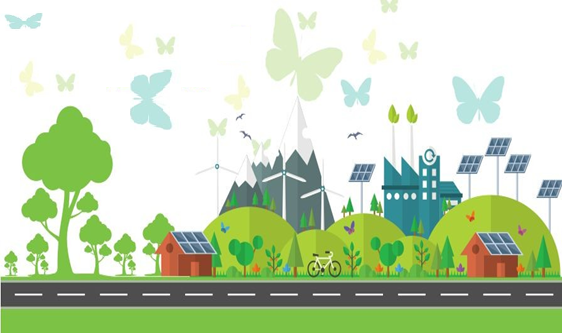 Sarajevo, oktobar 2023. godine1. ŠTA JE PROCJENA UTICAJA NA OKOLIŠ?Procjena uticaja na okoliš (engl. Environmental Impact Assessment - EIA) je postupak ocjenjivanja mogućih uticaja na okoliš planiranog projekta, uzimajući u obzir međusobnu povezanost društveno-ekonomskih, kulturnih i zdravstvenih efekata, kako korisnih, tako i nepovoljnih i štetnih za okoliš i zdravlje ljudi. Cilj procjene uticaja na okoliš je predvidjeti i procijeniti uticaj na okoliš u najranijoj fazi planiranja, dizajna i projektovanja, pronaći načine i sredstva za smanjenje negativnih uticaja projekata na okoliš, oblikovati projekte koji odgovaraju lokalnom okolišu i predstaviti procjene i opcije za donošenje odluka u okviru odgovornog investiranja, uzimajući u obzir ciljeve održivog razvoja.Održivi razvoj se zasniva na međusobnoj povezanosti: ekonomije, društva i okoliša. Održivi razvoj se zasniva na postavci da se povećanje dobrobiti mjeri povećanjem kvalitete života pojedinca i cjelokupnog društva, a ne u povećanju kvantiteta proizvedenih ili utrošenih materijalnih dobara ili energije. Cilj održivog razvoja je zadovoljavanje potreba sadašnjih generacija, bez ugrožavanja potreba budućih generacija, što se postiže potrošnjom samo onoliko resursa koji mogu biti supstituirani i uz onoliko zagađivanja koja su „prihvatljiva“ za okoliš, kako ne bi došlo do ugrožavanja živog svijeta na planeti zemlji, odnosno zagađenja sastavnica okoliša od kojih život i opstanak živog svijeta zavisi.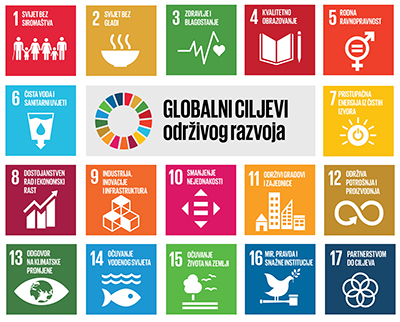  2. KOJI ZAKON REGULIŠE PROCJENU UTICAJA PROJEKTA NA OKOLIŠ (PUO)? Zakon koji reguliše PUO je Zakona o zaštiti okoliša („Službene novine Federacije BiH“, broj: 15/21), POGLAVLJE IX PROCJENA UTICAJA NA OKOLIŠ, čl. 64-81 kojim je propisana je procedura procjene uticaja na okoliš, a detaljnije je uređena: Uredbom o projektima za koje je obavezna procjena uticaja na okoliš i projektima za koje se odlučuje o potrebi procjene uticaja na okoliš ("Službene novine Federacije BiH", broj: roj: 51/21, 33/22 i 104/22). Pravilnikom o utvrđivanju uslova i kriterija za stavljanje na listu stručnjaka koji mogu biti imenovani u stručne komisije za ocjenu studija uticaja na okoliš ("Službene novine Federacije BiH", broj: 63/21),Pravilnikom o sadržaju studije uticaja na okoliš ( "Službene novine Federacije BiH", broj: 63/21) i Uredbom o postupanju u slučaju prekograničnog i međuentitetskog uticaja projekta na okoliš (¨Službene novine Federacije BiH¨, broj: 105/21),3. ŠTA JE PROJEKAT?Projekti u smislu procjene uticaja na okoliš prema Zakonu o zaštiti okoliša (Službene novine Federacije BiH, broj: 15/21) ( u daljem tekstu Zakona) su projekti za djelatnosti navedene u:PRILOGU I. Projekti za koje se obavezno provodi procjena uticaja na okoliš i PRILOGU II. Projekti za koje federalno ministarstvo u postupku prethodne procjene uticaja na okoliš odlučuje o potrebi procjene uticaja na okoliš Uredbe o projektima za koje je obavezna procjena uticaja na okoliš i projektima za koje se odlučuje o potrebi procjene uticaja na okoliš ("Službene novine Federacije BiH", broj: 51/21, 33/22 i 104/22) (u daljem tekstu Uredbe o projektima), što podrazumijeva planiranu izgradnju postrojenja, njihovu modifikovanje ili zatvaranje postrojenja.4. U ČIJOJ JE NADLEŽNOSTI PROVOĐENJE PROCEDURA PUO? Procjena uticaja na okoliš (u daljem tekstu PUO) je postupak ocjenjivanja prihvatljivosti planiranog zahvata u prostoru, s obzirom na okoliš, kao i određivanje potrebnih mjera zaštite okoliša, kako bi se negativni uticaji sveli na najmanju moguću mjeru, te postigao visok nivo zaštite okoliša. Procjenu uticaja na okoliš provodi Federalno ministarstvo okoliša i turizma (u daljem tekstu Federalno ministarstvo) (član 65 stav (1) Zakona).5. KOJA JE PROCEDURA U VEZI ZAŠTITE OKOLIŠA ZA DJELATNOSTI ZA KOJE NIJE POTREBNO PROVODITI PROCEDURU PROCJENI UTICAJA NA OKOLIŠ?Za pogone i postrojenja koja ne podliježu procjeni uticaja na okoliš niti je za iste potrebno pribavljanje okolinske dozvole, nadležni će organ pri izdavanju potrebnih dozvola uzeti u obzir ispunjenje zahtjeva iz stava (1) člana 84. Zakona kojim se propisuju opće mjere zaštite okoliša.Prema novim propisima, veliki broj pogona i postrojenja biće obuhvaćena odredbom stava (3) člana 84. Zakona, što znači da će nadležni organ pri izdavanju potrebnih dozvola propisivati opće obaveze operatora u vezi sa zaštitom okoliša.Kao pomoć nadležnim organima za propisivanje općih mjera operatera u vezi zaštite okoliša Federalno ministarstvo je uz pomoć REC BH izradilo PRIRUČNIK  OPĆE OBAVEZE ZAŠTITE OKOLIŠA I ZDRAVLJA LJUDI U FEDERACIJI BOSNE I HERCEGOVINE koji je dostupan na linku: https://www.fmoit.gov.ba/bs/novosti/priopcenja/prirucnik-opce-obaveze-zastite-okolisa-i-zastite-zdravlja-ljudi-u-federaciji-bosne-i-hercegovine.  6. KOJE VRSTE DJELATNOSTI PODLIJEŽU PROCEDURI PUO? Proceduri PUO podliježu sve djelatnosti navedene u Prilogu I i Prilogu II Uredbe o projektima i istraživačke aktivnosti za koje nije potrebno pribaviti okolišnu dozvolu (član 82. Zakona o zaštiti okoliša (Službene novine Federacije BiH, broj: 15/21). kao i (član 68. stav (2) Zakona):a) znatne promjene na projektima, utvrđene članom 95. ovog Zakona, pri čemu promjena projekta dostiže propisane pragove utvrđene Uredbom o projektima,b) projekte čiji rast proizvodnje, upotreba energije, upotreba vode, korištenje prostora, emisije ili proizvodnja otpada prelazi 25% od prvobitno utvrđenih vrijednosti, c) prestanak rada, rušenje i zatvaranje objekata čija djelatnost je navedena u Uredbi o projektima, kao i pogoni i postrojenja koji podliježu obavezi pribavljanja okolinske dozvole, u skladu sa Uredbom kojom se utvrđuju pogoni i postrojenja koja moraju imati okolišnu dozvolu ("Službene novine Federacije BiH", broj: 51/21, 74/22).7. KAKO SE PROVODI PROCEDURA PUO? Procedura PUO se provodi u dvije faze (član 67. Zakona): – Prethodna procjena uticaja na okoliš (PPUO) provodi se za sve projekte iz Priloga I i Priloga II Uredbe o projektima,– Procjena uticaja na okoliš izradom studije uticaja na okoliš (SUO) provodi se obavezno za sve djelatnosti iz Priloga I. Uredbe o projektima i one projekte za koje je na osnovu provedene prethodne procjene uticaja na okoliš, učešća javnosti i kriterija iz  PRILOG IV. Kriteriji na osnovu kojih se odlučuje o potrebi provođenja procjene uticaja na okoliš Uredbe o projektima utvrđeno da je potrebna procjena uticaja na okoliš izradom studije uticaja na okoliš.8. KAKO SE POKREĆE PROCEDURA PRETHODNE PROCJENE UTICAJA NA OKOLIŠ (PPUO)?Prethodna procjena uticaja na okoliš se pokreće podnošenjem Zahtjeva za prethodnu PUO (član 69. Zakona), koji nosilac projekta podnosi Federalnom ministarstvu okoliša i turizma na obrascu  PRILOGA III. Obrazac zahtjeva za prethodnu procjenu uticaja na okoliš Uredbe o projektima.9. KO PRIPREMA ZAHTJEV ZA PPUO? Prema članu 69. stav (4) Zakona, zahtjev za prethodnu PUO priprema institucija ovlaštena za obavljanje poslova izrade studije uticaja na okoliš i obavljanje drugih stručnih poslova iz oblasti zaštite okoliša ovlaštena u skladu sa  Pravilnikom o uslovima i kriterijima davanja ovlaštenja nosiocima izrade studije uticaja na okoliš, načinu i kriterijima koje moraju ispunjavati nosioci izrade studije uticaja na okoliš i visini naknade izdavanja ovlaštenja nosiocima izrade studije uticaja na okoliš   („Službene novine Federacije BiH“ broj: 19/22, 36/22), na osnovu kojeg je, po javnom pozivu utvrđen Elektronski registar ovlaštenika za obavljanje poslova izrade studije uticaja na okoliš i drugih stručnih poslova, link: Elektronski registar ovlastenika 7.7.2023.10. KADA INVESTITOR NARUČUJE IZRADU ZAHTJEV ZA PRETHODNU PROCJENU UTICAJA NA OKOLIŠ KOD OVLAŠTENIKA?Zahtjev za provođenje procedure PPUO investitor/podnosilac zahtjeva u vezi planiranog projekta podnosi Federalnom ministarstvu okoliša i turizma u ranoj fazi planiranja projekta, prije izdavanja urbanističke saglasnosti prema posebnim propisima iz oblasti građenja i ukoliko je pribavio:aktuelni izvod iz prostorno-planskog akta odnosnog područja,dokaz o vlasništvu nad zemljištem i/ili objektom: zemljišnoknjižni izvadak ili gdje je to odgovarajuće, ugovor о кoncesiji, kupoprodajni ugovor ili ugovor o zakupu ili ugovor o poklonu i slično ili odluku o proglašenju javnog interesa ili neki drugi odgovarajući akt koji dokazuje pravo na upotrebu zemljišta ili objekta na kojem se nalazi planirani projekat,nacrt projekta (idejni projekat) ovjeren i potpisan od strane ovlaštenog projektanta.11. ŠTA SADRŽI ZAHTJEV ZA PPUO? Zahtjev za prethodnu procjenu uticaja izrađuje se na obrascu Priloga III Uredbe o projektima i sadrži (prema članu 69 stav (2) Zakona i Priloga III. Uredbe o projektima):opis projekta, uključujući podatke o njegovoj namjeni i veličini, koji se daju stručnim tehničkim jezikom, sa tekstualnim, numeričkim i grafičkim podacima, a netehnički rezime netehničkim jezikom, na način koji je pogodan za informisanje nadležnih organa, organizacija i zainteresovane javnosti,podatke o vrsti i količini materijala koji će biti korišteni, te vrsti i količini emisija,opis mogućih uticaja projekta na okoliš u toku njegove izgradnje, u toku njegovog rada ili  eksploatacije i u fazi prestanka rada,opis osnovnih i pomoćnih sirovina i ostalih izvora energije, opis okoliša na području pod uticajem projekta,kratak pregled alternativnih rješenja s obzirom na uticaje na okoliš,informacije o mogućim teškoćama na koje je naišao podnosilac zahtjeva pri prikupljanju podataka,ukoliko se radi o kumulaciji sa već postojećim i/ili odobrenim projektom, istog investitora na istoj lokaciji i priložiti dozvole,netehnički rezime informacija iz tačaka A., B. i C. Priloga III. Uredbe o projektima, referentni popis u kojem se navode izvori korišteni za opise i procjene uključene u zahtjev za prethodnu procjenu uticaja na okoliš, PRILOG V. Izjava o istinitosti, tačnosti i potpunosti podataka uz koji obavezno prilaže:a) aktuelni izvod iz prostorno-planskog akta odnosnog područja,b) dokaz o vlasništvu nad zemljištem i/ili objektom: zemljišnoknjižni izvadak ili gdje je to odgovarajuće, ugovor о кoncesiji, kupoprodajni ugovor ili ugovor o zakupu ili ugovor o poklonu i slično ili odluku o proglašenju javnog interesa ili neki drugi odgovarajući akt koji dokazuje pravo na upotrebu zemljišta ili objekta na kojem se nalazi planirani projekat,c) nacrt projekta (idejni projekat) ovjeren i potpisan od strane ovlaštenog projektanta.Federalno ministarstvo može zahtijevati od podnosioca zahtjeva dodatne informacije o projektu koje su mu potrebne za donošenje odluke o obavezi izrade i obima studije o procjeni uticaja na okoliš (član 69. stav (5) Zakona).12. KAKO SE PODNOSI ZAHTJEV ZA PPUO? Zahtjev za prethodnu procjenu uticaja na okoliš se predaje na protokol Federalnog ministarstva okoliša i turizma, Hamdije Čemerlića 2, 71 000 Sarajevo ili poštom na navedenu adresu. Potrebno je predati jednu uvezanu kopiju zahtjeva i jednu kopiju zahtjeva na CD-u (član 75. stav (1) Zakona). 13. ŠTA NAKON PREDAJE ZAHTJEVA ZA PPUO? Kada voditelj postupka, popunjavanjem ček liste PRILOG VI. Ček lista za provjeru zahtjeva za prethodnu procjenu uticaja na okoliš utvrdi da je zahtjev pripremljen u skladu sa Zakonom i Uredbom o projektima i da sadrži sve priloge u originalu ili ovjerenoj kopiji, isti se uzima u razmatranje i pokreće se procedura prethodne PUO. 14. UKLJUČIVANJE JAVNOSTI U PPUOU skladu sa članom 40. Zakona o zaštiti okoliša, Federalno ministarstvo je obavezno da informiše javnost pisanim putem i obezbijedi javni uvid u dokumentaciju zainteresovanim stranama, nadležnim organima, udruženjima građana i zainteresovanoj javnosti, radi pribavljanja mišljenja i to:a) nadležnom organu uprave u kantonu i jedinici lokalne samouprave na čijem se području projekat izvodi,b) organima uprave i organizacijama nadležnim za zaštitu komponenti okoliša, koji izvođenjem projekta mogu biti izloženi njegovom znatnom uticaju, i to:1) nadležnim za zaštitu kulturno-historijskog i prirodnog nasljeđa,2) nadležnim za zaštitu zdravlja,3) drugim zainteresovanim stranama,c) organu nadležnom za zaštitu okoliša drugog entiteta i Brčko Distrikta, ako je riječ o projektu sa znatnim uticajem na okoliš drugog entiteta ili Brčko Distrikta, ili druge države, u skladu sa Zakonom i Uredbom o postupanju u slučaju prekograničnog i međuentitetskog uticaja projekta na okoliš (¨Službene novine Federacije BiH¨, broj: 105/21).d) zainteresovanoj javnosti. Uvid se odnosi na (član 40. stav (4) Zakona):a) opis lokacije, fizičkih i tehničkih karakteristika predložene djelatnosti uključujući procjenu očekivanih rezidija/taloga i emisija;b) opis znatnih uticaja predložene djelatnosti po okoliš;c) opis mjera predviđenih za sprječavanje i/ili smanjenje uticaja uključujući emisije;d) netehnički rezime;e) prikaz osnovnih alternativnih rješenjaf) izvještaje i stručna mišljenja.Mišljenja na prethodnu procjenu uticaja na okoliš dostavljaju se Federalnom ministarstvu u roku od 30 dana od dana prijema obavještenja o javnom uvidu u pisanoj formi, koje se moraju prilikom donošenja odluke uzeti u obzir i njihovo prihvatanje ili neprihvatanje obrazložiti (član 40. stav (7) Zakona):15. DONOŠENJE RJEŠENJA O PPUONakon provedenog postupka prethodne procjene uticaja na okoliš i utvrđenog činjeničnog stanja, donosi se rješenje o PPUO (član 71. Zakona) kojim se utvrđuje:a) da ne postoji potreba provođenja procjene uticaja na okoliš (izrada studije); ilib) da je obavezno provođenje procjene uticaja na okoliš, kojom prilikom se određuje obaveza izrade studije o uticaja na okoliš, te određuju obim i sadržaj studije.Rješenje da ne postoji potreba provođenja procjene uticaja na okoliš (izrada studije sadrži podatke:a) podatke o nositelju projekta;b) podatke o lokaciji i sažeti opis lokacije projekta;c) podatke o projektu i sažeti opis projekta;d)  obrazloženje razloga zbog kojih se utvrđuje da nije potrebno provesti procjenu uticaja na okoliš.e) na osnovu provedenog postupka prethodne procjene uticaja na okoliš rješenje može sadržavati i mjere zaštite okoliša,f) da je zahtjev za PPUO sastavni dio rješenja da ne postoji potreba provođenja procjene uticaja na okoliš,g) da li je za navedenu djelatnost potrebno pribaviti okolišnu dozvolu prema Uredbi kojom se utvrđuju pogoni i postrojenja koja moraju imati okolišnu dozvolu ("Službene novine Federacije BiH", broj: 51/21, 74/22) i/ili Pravilniku o pogonima, postrojenjima i skladištima u kojima su prisutne opasne supstance koje mogu dovesti do nesreća većih razmjera ("Službene novine Federacije BiH", broj: 51/21 i  96/22), h) da rješenje važi pod uslovima i prema podacima pod kojima je izdato i da je zahtjev za PPUO njegov sastavni dio,i) da je za inspekcijski nadzor po izdatom rješenju PPUO nadležna Federalna uprava za inspekcijske poslove,j) pravni lijek.Rješenje o PPUO da je obavezno provođenje procjene uticaja na okoliš, izradom studije o uticaja na okoliš, posebno sadrži sljedeće podatke:a) podatke o nositelju projekta;b) podatke o lokaciji i sažeti opis lokacije projekta;c) podatke o projektu i sažeti opis projekta;d) obrazloženje razloga zbog kojih je utvrđena potreba procjene uticaja projekta na okoliš; e) podatke o obaveznom sadržaju studije za projekat, odnosno uputu da se studija izrađuje prema posebnom propisu kojim se uređuje sadržaj studije, u skladu sa Pravilnikom  o sadržaju studije uticaja na okoliš ( "Službene novine Federacije BiH", broj: 63/21).Za sve projekte iz Priloga I. Uredbe o projektima, na osnovu informacija iz zahtjeva iz Priloga III. Uredbe o projektima, donosi se rješenje kojim se utvrđuje obim studije i sadržaj studije u skladu sa Pravilnikom o sadržaju studije uticaja na okoliš ("Službene novine Federacije BiH", broj: 63/21). 16. ROK ZA DONOŠENJE RJEŠENJA O PPUORješenje o PPUO (član 72. stav (3) Zakona) donosi se u roku od 60 dana od dana prijema urednog zahtjeva.Pravomoćno rješenje da ne postoji potreba provođenja procjene uticaja na okoliš (izrada studije), dostavlja se nadležnom organu kod podnošenja zahtjeva za izdavanje urbanističke saglasnosti u skladu sa posebnim propisom iz oblasti građenja (član 1. Uredbe o izmjenama i dopunama Uredbe o projektima za koje je obavezna procjena uticaja na okoliš i projektima za koje se odlučuje o potrebi procjene uticaja na okoliš ("Službene novine Federacije BiH", broj: 33/22).17. DOSTAVLJANJE RJEŠENJE O PPUO I JAVNO OBJAVLJIVANJE RJEŠENJA O PPUORješenje o PPUO dostavlja se podnosiocu zahtjeva i zainteresovanim stranama i Federalnoj upravi za inspekcijske poslove u skladu sa odredbama Zakona o upravnom postupku i objavljuje na internet stranici Federalnog ministarstva. U slučaju prekograničnog uticaja Federalno ministarstvo će proslijediti rješenje drugom entitetu/državi na koju projekt može imati uticaj.Federalno ministarstvo okoliša i turizma dužno je u roku od 8 dana od dana donošenja rješenja o procjeni uticaja na okoliš, rješenje postavlja na internet stranicu Federalnog ministarstva (član 72. stav (4) Zakona).18. KADA RJEŠENJE O ODOBRAVANJU PPUO POSTAJE PRAVOSNAŽNO?Rješenje o PPUO postaje pravosnažno nakon isteka roka od 30 dana počevši od dana kada je rješenje i preuzeto potpisivanjem dostavnice od strane primatelja, a u kojem roku je bilo koja strana mogla pokrenuti upravni spor u skladu sa Zakonom o upravnim sporovima («Službene novine Federacije BiH» , broj 11/05) u vezi izdatog rješenja.Podnositelj zahtjeva dostavlja Federalnom ministarstvu zahtjev za stavljanje klauzule pravosnažnosti uz koji dostavlja originalno rješenje o PPUO. Federalno ministarstvo se obraća nadležnom Kantonalnom sudu u Sarajevu upitom da li je pokrenut upravni spor po predmetnom rješenju. Uz upit se dostavlja kopija okolišne dozvole i kopije dostavnica kojim su preuzeta rješenja o PPUO od strane primaoca u skladu sa Zakonom o upravnom postupku ("Službene novine Federacije BiH", br. 2/1998, 48/1999 i 61/2022).Kada Kantonalni sud Sarajevo odgovori da po određenom predmetu:nije pokrenut upravni spor, Federalno ministarstvo stavlja klauzulu pravomoćnosti na rješenje o PPUO i uz propratni dopis dostavlja ga podnosiocu zahtjeva. Klauzula pravomoćnosti se istovremeno stavlja i na arhivski primjerak u spisu predmeta. Datum pravomoćnosti je datum koji je nastupio nakon isteka roka od 30 dana u kojem se mogao pokrenuti upravni spor.jeste pokrenut upravni spor po predmetnom rješenju, Federalno ministarstvo o istom odmah, bez odlaganja obavještava podnosioca zahtjeva dopisom, te da se na predmetno rješenje ne može izdati klauzula pravomoćnosti. 19. POSTUPANJE PO RJEŠENJU KOJIM SE ZAHTIJEVA IZRADA SUOOsim sadržaja utvrđenih u Pravilnikom  o sadržaju studije uticaja na okoliš ( "Službene novine Federacije BiH", broj: 63/21) Studija sadrži i poseban dio, u kojem se daje kratak pregled dostavljenih mišljenja zainteresovanih strana u postupku prethodne procjene uticaja na okoliš i obrazloženje za primljena mišljenja koja su uzeta u obzir prilikom izrade Studije.Ukoliko se radi o projektu za koji je potrebno pribavljanje okolinske dozvole u skladu sa Zakonom i Uredbom kojom se utvrđuju pogoni i postrojenja koja moraju imati okolišnu dozvolu ("Službene novine Federacije BiH", broj: 51/21, 74/22), Studija sadrži i Plan upravljanja otpadom koji se izrađuje u skladu sa Zakonom o upravljanju otpadom.Studija sadrži posebni dio koji se odnosi na mogući uticaj projekta na okoliš drugog entiteta ili Brčko Distrikta ili prekogranični uticaj u skladu sa Zakonom I Uredbom o postupanju u slučaju prekograničnog i međuentitetskog uticaja projekta na okoliš (¨Službene novine Federacije BiH¨, broj: 105/21).20. KO IZRAĐUJE SUO?Nakon što se izda Rješenje o obavezi provođenja procjene uticaja i obima procjene uticaja na okoliš izradom Studije uticaja na okoliš (član 72. stav (2) i (3) Zakona), nosilac projekta je obavezan da izradi studiju uticaja na okoliš putem institucije ovlaštene za obavljanje poslova izrade studije uticaja na okoliš i obavljanje drugih stručnih poslova iz oblasti zaštite okoliša iz Elektronskog registar ovlaštenika za obavljanje poslova izrade studije uticaja na okoliš i drugih stručnih poslova (link: Elektronski registar ovlastenika 7.7.2023.) (član 73. Stav (1) Zakona).21. NAČIN DOSTAVLJANJA SUO Podnosioc zahtjeva/nosilac projekta dostavlja Federalnom ministarstvu okoliša i turizma studiju uticaja na okolišu u jednom primjerka u čvrstoj formi i jednom primjerku u elektronskoj formi uz zahtjev za donošenje rješenja o odobravanju studije uticaja u roku od 30 dana od dana prijema Studije od nosioca izrade studije (član 75 stva (1) Zakona). Uz studiju se obavezno dostavlja ovjeren i potpisana izjava iz Priloga 1. Pravilnika o sadržaju studije uticaja na okoliš ( "Službene novine Federacije BiH", broj: 63/21).Nakon što voditelj postupka utvrdi da podneseni zahtjev za ocjenu SUO ispunjava uslove iz PRILOGA VI. Ček lista za provjeru zahtjeva za prethodnu procjenu uticaja na okoliš Pravilnika  o sadržaju studije uticaja na okoliš ( "Službene novine Federacije BiH", broj: 63/21), na zahtjev voditelja postupka, podnosilac zahtjeva dostavlja dodatni broj primjeraka studije kako bi pokrenuo postupak javnih konsultacija i dao prijedlog Ministrici za donošenje rješenja o imenovanju stručne komisije.22. UKLJUČIVANJE JAVNOSTI I JAVNA RASPRAVAFederalno ministarstvo je obavezno da u roku od 15 dana od dana prijema Studije, dostavi elektronsku kopiju Studije zainteresiranim organima i zainteresiranoj javnosti i objavi Studiju na internet stranici (član 75 stav (2) Zakona).Javnost može, u roku od 30 dana od dana objavljivanja informacije dostaviti u pisanom obliku primjedbe, informacije, analize, ili mišljenja koje smatra bitnim za rješavanje u predmetnom postupku (član 40. stav (6) Zakona).U postupku ocjene Studije Federalno ministarstvo obavještava i poziva javnost na javnu raspravu o Studiji na način propisan članom 40. Zakona i članom 76. Zakona.Poziva za javnu raspravu/obavještenje sadrži obavezno: osnovne informacije o zahtjevu, rezime sadržaja i zaključke studije uticaja, vrijeme i mjesto na kojem se obezbjeđuje besplatan uvid javnosti u zahtjev i studiju uticaja na okoliš, predviđeno vrijeme i mjesto održavanja javne rasprave o studiji uticaja na okoliš,adresa na koju se mogu dostaviti mišljenja zainteresovane javnosti, činjenice da se radi o projektu sa mogućim uticajem na okoliš drugog entiteta ili Brčko Distrikta (ako je primjenjivo). Javnost se obavještava putem pisanih sredstava javnog informisanja i internet stranice nadležnog ministarstva u pisanoj formi o vremenu održavanja javne rasprave, postupka izvođenja dokaza, te o mogućnosti dostavljanja dokaza i činjenica od uticaja na rješavanje u predmetnom postupku (član 40. stav (5) Zakona).Obavještenje kojim se poziva za javnu raspravu se dostavlja najmanje 15 dana prije dana održavanja javne rasprave. (član 76. stav (2) Zakona).Sugestije i primjedbe javnosti dostavljaju se Federalnom ministarstvu u pisanoj formi u roku od 15 dana od dana održavanja javne rasprave član 76. Stav (3) Zakona).Federalno ministarstvo organizuje javnu raspravu o projektu u prostoru koji je najbliži lokaciji datog projekta. (član 77. stav (1) Zakona).U javnoj raspravi obavezno učestvuje predstavnik Federalnog ministarstva nadležnog za zaštitu okoliša koji i vodi javnu raspravu.Nadležno ministarstvo priprema zapisnik sa javne rasprave u roku od 7 dana od dana održavanja javne rasprave (član 77. stav (2) Zakona).Rezultati učešća javnosti uzimaju se u obzir pri donošenju odluke, o čemu se informiše javnost putem internet stranice nadležnog ministarstva, dok se zainteresovane strane koje su dostavile svoje komentare u toku postupka učešća javnosti obavještavaju u pisanoj formi u rokovima koji važe za podnosioca zahtjeva (član 40. stav (7) Zakona)..Javna rasprava se može održati i za pogone i postrojenja iz kantonalne nadležnosti, ukoliko su u pitanju djelatnosti opasne po okoliš u skladu sa članom 116. ovog Zakona, ili kada se djelatnost obavlja na osjetljivoj lokaciji (član 40. stav (8) Zakona).23. OCJENA STUDIJE OD STRANE STRUČNE KOMISIJEOcjenu Studije vrši stručna komisija za ocjenu Studije koju imenuje Federalni minister (član 78. stav (1) Zakona) sa liste stručnjaka utvrđene u skladu sa Pravilnikom o utvrđivanju uslova i kriterija za stavljanje na listu stručnjaka koji mogu biti imenovani u stručne komisije za ocjenu studija uticaja na okoliš ("Službene novine Federacije BiH", broj: 63/21), odnosno sa  Liste stručnjaka koji mogu biti imenovani u Stručne komisije za ocjenu Studija o procjeni uticaja na okoliš za pogone za proizvodnju hidroelektrične energije, u skladu sa posebnim provedbenim propisom.Stručna komisija se sastoji od najmanje 3 (tri) člana sa liste stručnjaka (član 10. Pravilnika o utvrđivanju uslova i kriterija za stavljanje na listu stručnjaka koji mogu biti imenovani u stručne komisije za ocjenu studija uticaja na okoliš ("Službene novine Federacije BiH", broj: 63/21). Način rada stručne komisije za sve oblasti iz člana 7. ovog Pravilnika uređuje se Poslovnikom o radu (član 13. Pravilnika).Izvještaj svakog člana stručne komisije za ocjenu studije uticaja na okoliš pojedinačno mora sadržavati detaljno, elektronski popunjen obrazac iz priloga 2. Pravilnika o utvrđivanju uslova i kriterija za stavljanje na listu stručnjaka koji mogu biti imenovani u stručne komisije za ocjenu studija uticaja na okoliš ("Službene novine Federacije BiH", broj: 63/21) i jasan zaključak da li se studija prihvata ili ne prihvata uz jasno obrazloženje zaključka. Izvještaj obavezno sadrži datum kad je sačinjen i potpis člana komisije.Sastav komisije, naknade kao i druga pitanja vezana za rad stručne komisije propisane su Pravilnikom o utvrđivanju uslova i kriterija za stavljanje na listu stručnjaka koji mogu biti imenovani u stručne komisije za ocjenu studija uticaja na okoliš ("Službene novine Federacije BiH", broj: 63/21) osim za pogone za proizvodnju hidroelektrične energije, što se utvrđuje posebnim propisom koji donosi Federalno ministarstvo.Članovi stručne komisije pojedinačno izrađuju izvještaj o ocjeni studije uticaja na okoliš na obrascu II Pravilnika o utvrđivanju uslova i kriterija za stavljanje na listu stručnjaka koji mogu biti imenovani u stručne komisije za ocjenu studija uticaja na okoliš ("Službene novine Federacije BiH", broj: 63/21) koji sadrži jasan zaključak da li se studija prihvata ili ne prihvata uz jasno obrazloženje zaključka. Izvještaj obavezno sadrži datum kad je sačinjen i potpis člana komisije uz koji se obavezno dostavljaju potpisana izjava iz Priloga I ovog Pravilnika da nije učestvovao u izradi predmetne studije niti drugih poslova u vezi sa istom.Stručna komisija vrši ocjenu Studije u roku od 30 dana od dana održavanja javne rasprave. (član 78. stav (4) Zakona).Studija koja sadrži nedostatke vraća se podnosiocu zahtjeva na doradu u skladu sa primjedbama stručne komisije i dostavljenim primjedbama zainteresiranih organa i javnosti  (član 78. stav (5) Zakona).Podnosilac zahtjeva je dužan u roku od 30 dana dostaviti potrebne izmjene/dopune studije uticaja nakon čega ministarstvo obavještava zainteresovanu javnost o izmjenama/dopunama koje je podnosioc dostavio (član 78. stav (6) Zakona).Studija može biti vraćena samo jednom radi dorade, koju ocjenjuje stručna komisija. Ako dopunjena Studija ne bude odobrena, novi zahtjev, sa novom Studijom, može biti podnesen najranije u periodu od šest mjeseci od dana uručenja rješenja podnosiocu zahtjeva (član 78. stav (7) Zakona).24. NAKNADA ZA RAD STRUČNE KOMISIJEU skladu sa članom 12. Pravilnika o utvrđivanju uslova i kriterija za stavljanje na listu stručnjaka koji mogu biti imenovani u stručne komisije za ocjenu studija uticaja na okoliš ("Službene novine Federacije BiH", broj:63/21)Federalno ministarstvo posebnim zaključkom utvrđuje iznos naknade za rad stručne komisije za ocjenu studije uticaja na okoliš.Naknada obuhvata nadoknadu za rad stručnjaka iz Ministarstva i vanjskih stručnjaka, troškove prevoza, dnevnica i smještaja, te troškove kopiranja i distribuciju dokumentacije za ocjenu studije uticaja na okoliš, troškovi iznajmljivanja sale za održavanje javnih rasprava, troškovi obavještavanja javnosti: oglasi, brošure, plakati.Naknada za rad stručnjaka iznosi 15% prosječne mjesečne neto plate ostvarene na nivou Federacije Bosne i Hercegovine za posljednje tromjesečje za jedan norma – dan rada na ocjeni studije po pojedincu (član 12. stav (3) Pravilnika). Broj norma - dana i iznos naknade utvrđuju se u zaključku prema složenosti postupka (član 12. stav (4) Pravilnika).Podnosilac zahtjeva za ocjenu studije uticaja na okoliš (investitor) je dužan uplatiti ukupan iznos naknade u roku od sedam dana od dana dostavljanja Zaključka o visini naknade za rad stručne komisije i visini troškova nastali u postupku ocjene studije uticaja na okoliš uplatom u korist Budžeta - Federacije BiH – Podračun federalnog ministarstva (član 12. stav (5) Pravilnika).25. DONOŠENJE RJEŠENJA O ODOBRAVANJU SUOFederalno ministarstvo rješenjem odobrava studiju u roku od 60 dana od završetka postupka ocjene studije. (član 79. stav (1) Zakona).Rješenjem o odobravanju studije utvrđuje se posebno: 1. da je studija uticaja izrađena u skladu sa Zakonom i rješenjem o izradi studije uticaja na okoliš, 2. da je nosilac projekta obavezan da preduzme mjere za zaštitu okoliša koje su utvrđene u studiji uticaja na okoliš, 3. da se odobrena studija uticaja smatra sastavnim dijelom rješenja o odobravanju studije. 4. (kada je primjenjivo) navode se primjedbe i i odgovori na primjedbe zainteresovanih strana i zainteresovane javnosti, kao i primjedbe drugog entiteta, Brčko Distrikta ili druge države. Pravomoćno rješenje o odobrenju studije uticaja na okoliš, dostavlja se nadležnom organu kod podnošenja zahtjeva za izdavanje urbanističke saglasnosti u skladu sa posebnim propisom iz oblasti građen (član 1. Uredbe o izmjenama i dopunama Uredbe o projektima za koje je obavezna procjena uticaja na okoliš i projektima za koje se odlučuje o potrebi procjene uticaja na okoliš ("Službene novine Federacije BiH", broj: 33/22).U Rješenju o odobravanju Studije uticaja na okoliš mora biti navedeno: da li je za predmetni projekat prema djelatnosti potrebno pribaviti okolinsku/okolišnu dozvolu,da je za inspekcijski nadzor po izdatom rješenju PPUO nadležna Federalna uprava za inspekcijske poslove.26. ROK VAŽENJA RJEŠENJA O ODOBRENJU SUORješenje o odobravanju Studije prestaje da važi ukoliko podnosilac zahtjeva ne pribavi odobrenje za građenje u roku od 3 godine od dana prijema rješenja (čl. 79. stav (6) Zakona).27. DONOŠENJE RJEŠENJA O ODBIJANJU SUORješenje o odbijanju studije će se izdati ukoliko:a) se utvrdi da bi projekt mogao izazvati znatno zagađivanje okoliša ili u znatnoj mjeri ugroziti okoliš,b) projekt nije u skladu sa Federalnom strategijom zaštite okoliša i Akcionim planom zaštite okoliša ic) projekt nije u skladu sa međunarodnim obavezama države po pitanju zaštite okoliša. (član 79. stav (2) Zakona).28. DOSTAVLJANJE RJEŠENJA I JAVNO OBJAVLJIVANJERješenje o odobravanju ili odbijanju Studije dostavlja se podnosiocu zahtjeva i zainteresovanim stranama i Federalnoj upravi za inspekcijske poslove u skladu sa odredbama Zakona o upravnom postupku i objavljuje na internet stranici Federalnog ministarstva. U slučaju prekograničnog uticaja Federalno ministarstvo će proslijediti rješenje drugom entitetu/državi na koju projekt može imati uticaj (član 79. stav (4) Zakona).Federalno ministarstvo dužno je u roku od 8 dana od dana donošenja rješenja o procjeni uticaja na okoliš, rješenje postavlja na internet stranicu Federalnog ministarstva.29. KADA RJEŠENJE O ODOBRAVANJU SUO POSTAJE PRAVOSNAŽNO?Rješenje o SUO postaje pravosnažno nakon isteka roka od 30 dana počevši od dana kada je rješenje i preuzeto potpisivanjem dostavnice od strane primatelja, a u kojem roku je bilo koja strana mogla pokrenuti upravni spor u skladu sa Zakonom o upravnim sporovima («Službene novine Federacije BiH» , broj 11/05) u vezi izdatog rješenja.Podnositelj zahtjeva dostavlja Federalnom ministarstvu zahtjev za stavljanje klauzule pravosnažnosti uz koji dostavlja originalno rješenje o SUO. Federalno ministarstvo se obraća nadležnom Kantonalnom sudu u Sarajevu upitom da li je pokrenut upravni spor po predmetnom rješenju. Uz upit se dostavlja kopija okolišne dozvole i kopije dostavnica kojim su preuzeta rješenja o SUO od strane primaoca u skladu sa Zakonom o upravnom postupku ("Službene novine Federacije BiH", br. 2/1998, 48/1999 i 61/2022).Kada Kantonalni sud Sarajevo odgovori da po određenom predmetu:nije pokrenut upravni spor, Federalno ministarstvo stavlja klauzulu pravomoćnosti na rješenje o SUO i uz propratni dopis dostavlja ga podnosiocu zahtjeva. Klauzula pravomoćnosti se istovremeno stavlja i na arhivski primjerak u spisu predmeta. Datum pravomoćnosti je datum koji je nastupio nakon isteka roka od 30 dana u kojem se mogao pokrenuti upravni spor.jeste pokrenut upravni spor po predmetnom rješenju, Federalno ministarstvo o istom odmah, bez odlaganja obavještava podnosioca zahtjeva dopisom, te da se na predmetno rješenje ne može izdati klauzula pravomoćnosti. 30. KO SNOSI TROŠKOVE POSTUPKA SUO?Troškove obavještavanja i omogućavanja učešća javnosti u postupcima procjene uticaja, troškove naknade za rad stručne komisije i sve ostale troškove u postupku procjene uticaja na okoliš izradom studije uticaja na okoliš snosi podnosilac zahtjeva. (član 80. i član 81 stav (7) Zakona).31. INSPEKCIJSKI NADZOR I PREKRŠAJNE ODREDBEU skladu sa članom 133. Stavovi (1) i (2) Zakona inspekcijski nadzor nad provođenjem odredbi ovog Zakona i drugih propisa donesenih na osnovu njega vrše inspektori Federalne uprave za inspekcijske poslove i kantonalne uprave za inspekcijske poslove, odnosno Inspekcijski nadzor nad poštovanjem uslova propisanih okolinskom dozvolom i važećih propisa vrši nadležni inspekcijski organ na nivou vlasti organa koji je donio dozvolu.U skladu sa članom 141. stav (2) Zakona:Novčanom kaznom od 3.000,00 KM do 15.000,00 KM kaznit će se za prekršaj pravno lice ako:a) obavlja stručne poslove zaštite okoliša, a ne ispunjava uslove propisane ovim Zakonom, odnosno posebnim propisom (član 73. stav (1) Zakona),b) započne obavljati stručne poslove zaštite okoliša bez dobijene saglasnosti Ministarstva za obavljanje tih poslova (član 73. stav (2) Zakona),c) obavlja stručne poslove zaštite okoliša u svojstvu nosioca izrade Studije, u istom postupku u kojem je investitor/operater (član 73. Zakona),d) se utvrdi da se radi o povezanim društvima od kojih je jedno nosilac izrade Studije, a drugo podnosilac zahtjeva.U skladu sa članom 142. Zakona.
Novčanom kaznom od 5.000,00 KM do 15.000,00 KM kaznit će se za prekršaj pravno lice ako svojim djelovanjem ili propuštanjem djelovanja izazove opasnost za okoliš, odnosno zagađivanje okoliša, a bez odgađanja ne poduzme mjere sprječavanja odnosno mjere otklanjanja u skladu sa ovim Zakonom i provedbenim propisima donesenim na osnovu zakona (član 115.), kao i :fizičko lice novčanom kaznom od 300,00 KM do 1.500,00 KM iodgovorno lice u pravnom licu novčanom kaznom od 1.000,00 KM do 1.500,00 KM.